СУМСЬКА МІСЬКА РАДАVIII СКЛИКАННЯ ______СЕСІЯРІШЕННЯвід                           року №          - МРм. СумиЗ метою підтримки творчо обдарованих дітей, заохочення молоді до занять живописом та декоративно-прикладним мистецтвом, надання можливості дітям та молоді відобразити у своїх роботах актуальні проблеми сучасності, на виконання рішення Сумської міської ради від 19 грудня          2018 року № 4328-МР «Про затвердження міської цільової програми «Соціальні служби готові прийти на допомогу на 2019-2021 роки» (зі змінами)», враховуючи протокол постійної комісії з питань охорони здоров’я, соціального захисту населення, освіти, науки, культури, туризму, сім’ї, молоді та спорту Сумської міської ради від «____ »________2021року №___, керуючись статтями 25, 64 Закону України «Про місцеве самоврядування в Україні», Сумська міська радаВИРІШИЛА:	1. Призначити з 01 січня по 31 грудня 2021 року стипендії Сумської міської ради переможцям міської виставки-конкурсу живопису та декоративно-прикладного мистецтва «Всесвіт очима дитини» у розмірі 1000 (одна тисяча) гривень щомісячно, а саме:Корнієнко Валерії Олегівні, учениці комунальної установи Сумської загальноосвітньої школи І-ІІІ ступенів № 15 ім. Д.Турбіна м. Суми, Сумської області;  Кізенко Катерині Іванівні, учениці комунальної установи Сумської гімназії № 1, м. Суми, Сумської області;Садовій Маргариті Олегівні, учениці Сумської спеціалізованої школи      № 9, м. Суми, Сумської області;Кадуріній Марії Андріївні, учениці комунальної установи Сумської  загальноосвітньої школи І-ІІІ ступенів № 27, м. Суми, Сумської області;  Бажановій Єлизаветі Дмитрівні, учениці комунальної установи Сумської спеціалізованої  школи І-ІІІ ступенів № 29, м. Суми, Сумської області.	2. Департаменту фінансів, економіки та інвестицій Сумської міської ради (Липовій С.А.) забезпечити фінансування стипендій Сумської міської ради переможцям міської виставки-конкурсу живопису та декоративно-прикладного  мистецтва «Всесвіт очима дитини» в сумі 60000 (шістдесят тисяч) гривень по КПКВК 0213121 «Утримання та забезпечення діяльності центрів соціальних служб для сім’ї, дітей та молоді» (головний розпорядник бюджетних коштів – виконавчий комітет Сумської міської ради).              3. Сумському міському центру соціальних служб (Вертель М.Ю.) здійснювати щомісячно виплату стипендій Сумської міської ради переможцям міської виставки-конкурсу живопису та декоративно-прикладного мистецтва «Всесвіт очима дитини» відповідно до пункту 1 даного рішення.    4. Організацію виконання даного рішення покласти на заступника міського голови згідно з розподілом обов’язків.Виконавець: Вертель М.Ю.__________ Ініціатор розгляду питання: постійна комісія з питань охорони здоров’я, соціального захисту населення, освіти, науки, культури, туризму, сім’ї, молоді та спорту Сумської міської ради
Проєкт рішення підготовлено Сумським міським центром соціальних служб для сім’ї, дітей та молоді Доповідач: Вертель М.Ю.ЛИСТ ПОГОДЖЕННЯдо проєкту рішення Сумської міської ради	      Проєкт рішення підготовлений з урахуванням вимог Закону України «Про доступ до публічної інформації» та Закону України «Про захист персональних даних»_____________ М.Ю. Вертель	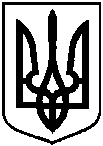 ПроєктОприлюднено     «__»__________2021Про призначення стипендій Сумської міської ради переможцям міської виставки - конкурсу живопису та декоративно - прикладного   мистецтва   «Всесвіт очима  дитини»Сумський міський голова О.М. Лисенко            «Про призначення стипендій Сумської міської ради переможцям міської виставки - конкурсу живопису та декоративно-прикладного   мистецтва   «Всесвіт очима дитини»Директор  Сумського  міського центру соціальних  служб для  сім’ї, дітей та молоді Юрисконсульт Сумського міського центру соціальних служб для сім’ї, дітей та молоді  М.Ю. ВертельЮ.М. ЛанськаГолова постійної комісії  з питаньохорони здоров’я,  соціальногозахисту населення, освіти, науки, культури, туризму, сім’ї, молоді та спортуЗаступник міського голови з питань діяльності виконавчих органів ради                                                    В.М. ДомінасВ.В.МотречкоДиректор департаменту фінансів,економіки та інвестицій                                                          С.А. ЛиповаНачальник правового управління                                            О.В. ЧайченкоНачальник відділу бухгалтерського обліку та звітності, головний бухгалтер                                                     О.А. КостенкоСекретар Сумської міської радиО.М.Рєзнік